от 22 марта 2021 года № 15О внесении изменений в Порядок проведения достоверности и полноты сведений о доходах, об имуществе и обязательствах имущественного характера, представленных гражданами, претендующими на замещение должностей муниципальной службы в администрации муниципального образования «Юксарское сельское поселение», муниципальными служащими в администрации муниципального образования «Юксарское сельское поселение»В целях реализации Федерального закона от 31 июля 2020 г. № 259-ФЗ «О цифровых финансовых активах, цифровой валюте и о внесении изменений в отдельные законодательные акты Российской Федерации» и в соответствии с Федеральным законом от 25 декабря 2008 г. № 273-ФЗ «О противодействии коррупции», Указом Президента Российской Федерации от 10 декабря 2020 г. № 778 «О мерах по реализации отдельных положений Федерального закона «О цифровых финансовых активах, цифровой валюте и о внесении изменений в отдельные законодательные акты Российской Федерации», Указом Главы Республики Марий Эл от 24.02.2021 № 23 «О мерах по реализации отдельных положений Федерального закона «О цифровых финансовых активах, цифровой валюте и о внесении изменений в отдельные законодательные акты Российской Федерации» Юксарская сельская администрация п о с т а н о в л я е т:1. Внести в Порядок проведения проверки достоверности и полноты сведений о доходах, об имуществе и обязательствах имущественного характера, представленных гражданами, претендующими на замещение должностей муниципальной службы в администрации муниципального образования «Юксарское сельское поселение», муниципальными служащими в администрации муниципального образования «Юксарское сельское поселение», утвержденный постановлением администрации Килемарского муниципального района от 16 декабря 2019 года № 42 следующие изменения:- наименование Порядка изложить в следующей редакции:«ПОРЯДОК 
проведения проверки достоверности и полноты сведений о доходах,
об имуществе и обязательствах имущественного характера, представленных гражданами, претендующими на замещение должностей муниципальной службы в Юксарской сельской администрации, муниципальными служащими в Юксарской сельской администрации»;- в пункте 1 Порядка слова «администрации муниципального образования «Юксарское сельское поселение»» заменить словами «Юксарской сельской администрации».- абзац первый пункта 1 после слов «имуществе» дополнить словами «в том числе цифровых финансовых активов, цифровой валюты».МАРЫ ЭЛРЕСПУБЛИКӸН КИЛЕМАР МУНИЦИПАЛЬНЫЙ РАЙОН ЙӰКСӒР СОЛААДМИНИСТРАЦИЮКСАРСКАЯ СЕЛЬСКАЯ АДМИНИСТРАЦИЯКИЛЕМАРСКОГО МУНИЦИПАЛЬНОГО РАЙОНА РЕСПУБЛИКИ МАРИЙ ЭЛЮКСАРСКАЯ СЕЛЬСКАЯ АДМИНИСТРАЦИЯКИЛЕМАРСКОГО МУНИЦИПАЛЬНОГО РАЙОНА РЕСПУБЛИКИ МАРИЙ ЭЛПЫНЗАЛТЫШПОСТАНОВЛЕНИЕГлава Юксарской сельской администрацииТ.А.Бабина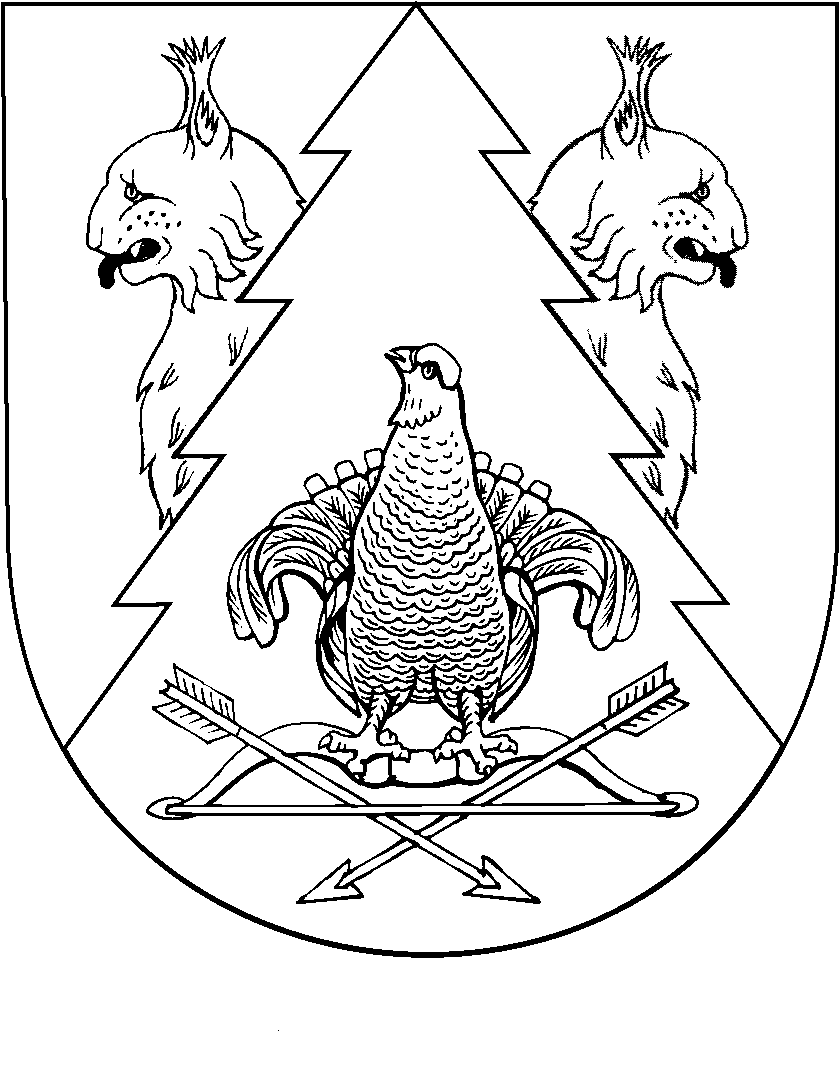 